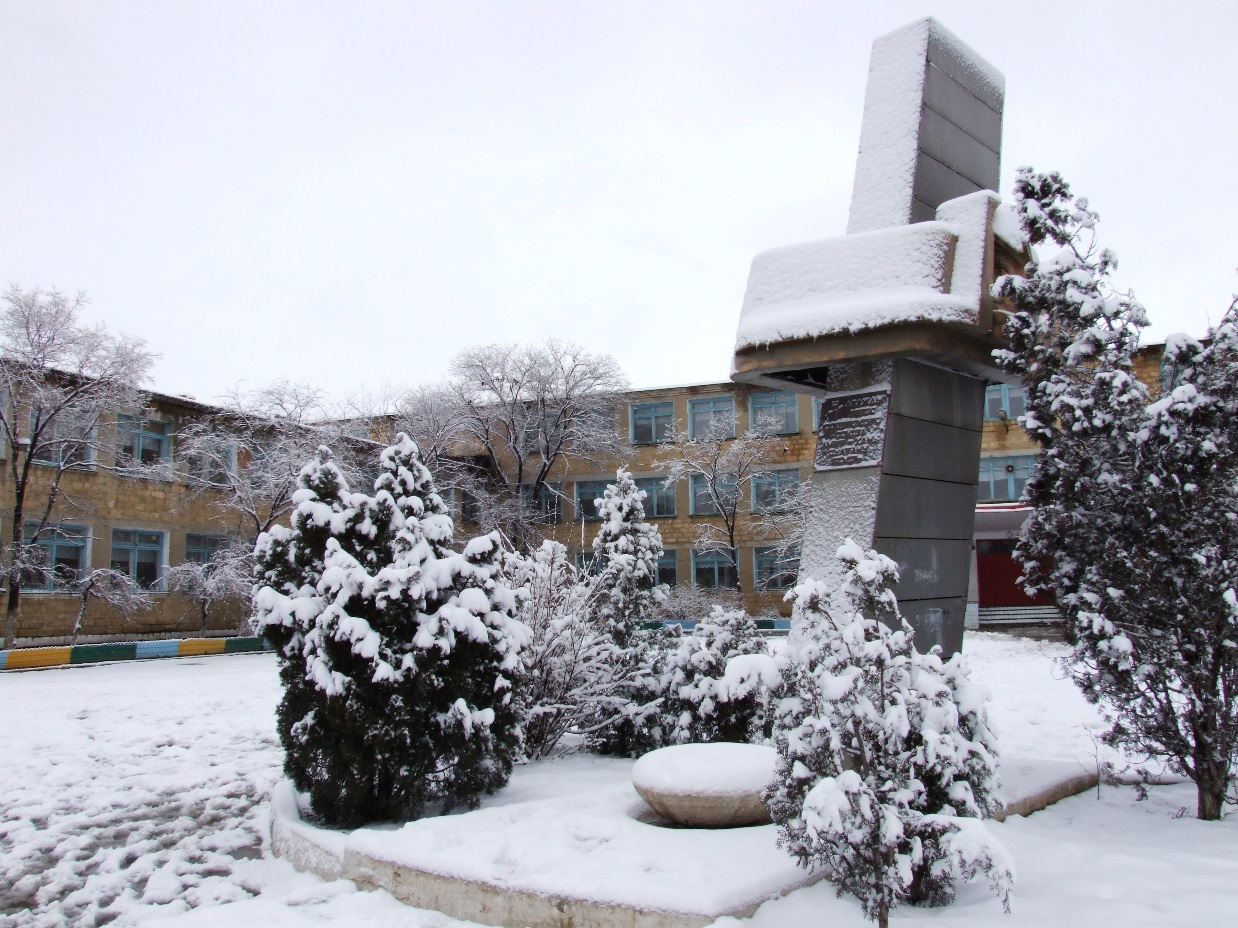 КУЛЬТУРНЫЙ ДНЕВНИК ШКОЛЬНИКАученика 11 класса МБОУ «Каспийский лицей №8»Давудова Мурада2021 годДорогой друг!Перед тобой культурный дневник школьника. Он предназначен не для выставления отметок и записывания домашнего задания. Он станет тебе полезен в другом.В прошлом (да и сегодня) в России существовали традиции – люди вели дневники, записывая в них свои впечатления об увиденном, прочитанном, прочувственном. Многие из этих дневников стали впоследствии основой для создания знаменитых книг, проведения научных исследований, написания энциклопедий и словарей.Твой культурный дневник поможет тебе сделать свои наблюдения, открытия, проекты и исследования в области истории, культуры и искусства Российской Федерации, Республики Дагестан и села и города. В нем ты сможешь представить собственные мысли после посещения музеев, концертных залов, памятных исторических мести своей малой родины.Чтобы украсить дневник, ты можешь (вместе с родителями) подготовить фотографии, рисунки, коллажи, добавить в него тексты и другие материалы.Желаем тебе интересных встреч, путешествий, знакомств с музыкой, спектаклями, выставками, народными традициями, архитектурными сооружениями!Удачи!Раздел 1. Приглашение к чтению.Раздел 2. Волшебный мир искусства.Раздел 3. Театральные встречи.Раздел 4. Удивительный мир кино.Раздел 5. Никто не забыт…Раздел 6. Музейное зазеркалье.Раздел 7. Мой Дагестан.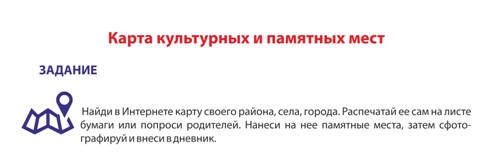 В оформлении дневника использованы фотоматериалы из открытого доступа сети интернет№Дата, форма посещения (очная или дистанционная)Посещение с родителями/групповое/индивидуальноеНазвание, место расположенияВпечатление Фотографии №Дата, форма посещения (очная или дистанционная)Посещение с родителями/групповое/индивидуальноеНазвание, место расположенияВпечатление Фотографии 1№Дата, форма посещения (очная или дистанционная)Посещение с родителями/групповое/индивидуальноеНазвание, место расположенияВпечатление Фотографии №Дата, форма посещения (очная или дистанционная)Посещение с родителями/групповое/индивидуальноеНазвание, место расположенияВпечатление Фотографии №Дата, форма посещения (очная или дистанционная)Посещение с родителями/групповое/индивидуальноеНазвание, место расположенияВпечатление Фотографии №Дата, форма посещения (очная или дистанционная)Посещение с родителями/групповое/индивидуальноеНазвание, место расположенияВпечатление Фотографии №Дата, форма посещения (очная или дистанционная)Посещение с родителями/групповое/индивидуальноеНазвание, место расположенияВпечатление Фотографии 